ΕΝΤΥΠΟ ΕΠΙΒΕΒΑΙΩΣΗΣ ΗΛΕΚΤΡΟΝΙΚΗΣ ΠΑΡΑΛΑΒΗΣΤΕΥΧΟΥΣ ΔΙΑΚΗΡΥΞΗΣ ΔΙΑΓΩΝΙΣΜΟΥ ΓΙΑ ΤΟ ΕΡΓΟ:«ΚΑΤΑΣΚΕΥΗ ΠΥΡΟΣΒΕΣΤΙΚΟΥ ΔΙΚΤΥΟΥ ΦΑΡΑΓΓΙΟΥ ΡΙΧΤΗ-2η ΦΑΣΗ» Για την εργοληπτική επιχείρηση με την επωνυμία:……………………………………………………………………………………………………………………………………………………………………………………………………………………………………………………………………με έδρα τ……………………………………………….…οδός …………………………………………………………… ……………………………………………………αριθμ… ………………… Τ.Κ. …………….………………………….Τηλ. ……………..…………….Fax……………..…………………ηλεκτρ. ταχυδρομείο……………………………….Λοιπά τηλέφωνα/ στοιχεία…………………………………………………………………………………………………Προς:ΔΗΜΟ ΣΗΤΕΙΑΣΕΠΙΤΡΟΠΗ ΔΙΑΓΩΝΙΣΜΟΥ ΓΙΑ ΤΟ ΕΡΓΟ ΜΕ ΤΙΤΛΟ:«ΚΑΤΑΣΚΕΥΗ ΠΥΡΟΣΒΕΣΤΙΚΟΥ ΔΙΚΤΥΟΥ ΦΑΡΑΓΓΙΟΥ ΡΙΧΤΗ-2η ΦΑΣΗ»Α. ΠΑΝΑΓΟΥΛΗ 1 72300 - ΣΗΤΕΙΑΩς νόμιμος εκπρόσωπος του Οικονομικού Φορέα δηλώνω ότι παρέλαβα τα τεύχη δημοπράτησης του ανωτέρω έργουΟι παραλήπτες της διακήρυξης μέσω διαδικτυακού τόπου, θα πρέπει κατά την παραλαβή της να συμπληρώνουν το παρόν έντυπο με τα στοιχεία τους, έτσι ώστε η Αναθέτουσα Αρχή να έχει στη διάθεσή της πλήρη κατάλογο όσων παρέλαβαν τη διακήρυξη, για την περίπτωση που θα ήθελε να τους αποστείλει τυχόν συμπληρωματικά στοιχεία ή διευκρινήσεις επ` αυτής. Για τυχόν ελλείψεις στη συμπλήρωση των στοιχείων του παρόντος εντύπου, την ευθύνη φέρει ο εκάστοτε Οικονομικός Φορέας.     ΕΛΛΗΝΙΚΗ ΔΗΜΟΚΡΑΤΙΑΠεριφέρεια ΚΡΗΤΗΣΝΟΜΟΣ ΛΑΣΙΘΙΟΥ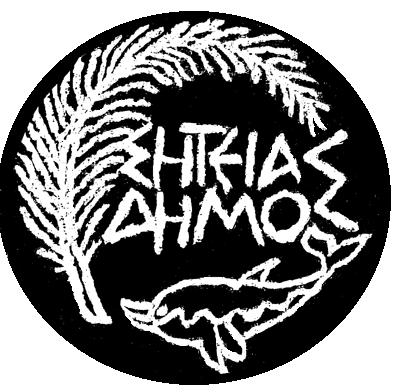 ΕΡΓΟ:ΚΑΤΑΣΚΕΥΗ ΠΥΡΟΣΒΕΣΤΙΚΟΥ ΔΙΚΤΥΟΥ ΦΑΡΑΓΓΙΟΥ ΡΙΧΤΗ2η ΦΑΣΗΚΑΤΑΣΚΕΥΗ ΠΥΡΟΣΒΕΣΤΙΚΟΥ ΔΙΚΤΥΟΥ ΦΑΡΑΓΓΙΟΥ ΡΙΧΤΗ2η ΦΑΣΗ                 ΔΗΜΟΣ ΣΗΤΕΙΑΣ               Δ/ΝΣΗ ΤΕΧΝΙΚΩΝ ΥΠΗΡΕΣΙΩΝ Χρηματ/ση:Πιστώσεις ΠυροπροστασίαςΚΑ: 30-7326.001Αρ. Μελέτης:16/201816/2018Ημερ/νία ΔιαγωνισμούΗμερ/νία Διαγωνισμού:19/06/201819/06/2018Ο νόμιμος εκπρόσωπος του Οικονομικού ΦορέαΗμερ/νία…………..(Σφραγίδα-υπογραφή εκπροσώπου)